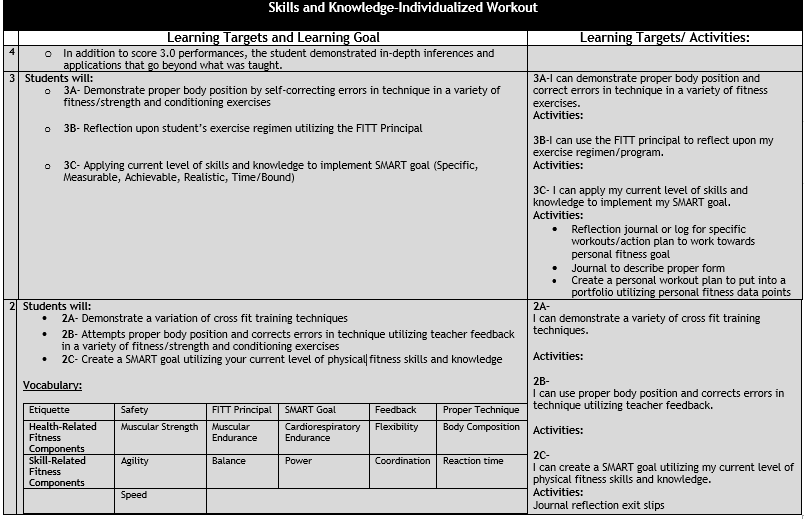 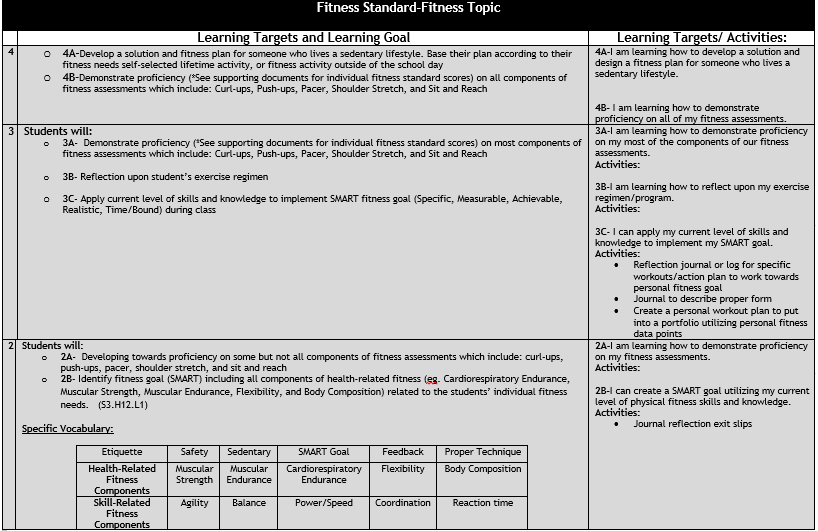 DayLearning TargetsEvidence of LearningActivitiesAssignment(s)/Resources1ABLearning Target(s): 3B-I am learning how to reflect upon my exercise program.3A- I am learning how to demonstrate proficiency on my fitness assessments.Evidence:-Visual Observation-Workout sheets-Reflection sheets-Fitness LogActivities (Agenda): -Safety -Routines and Procedures -Warm-up (dynamic stretching)-Pre-Assessment for Fitness Standards-Cool-down-ChangeAssignment(s)/Resources: -Start thinking about designing a program for someone who lives a sedentary lifestyle.-Fitness Log-Preview-Pre-set Fitness Goals sheet2AB-Learning Target(s):3A- I am learning how to demonstrate proficiency on my fitness assessments.3B-I am learning how to reflect upon my exercise program.Evidence:-Observation-Workout sheets-Reflection sheetsActivities (Agenda):-Safety -Routines and Procedures -Warm-up (dynamic stretching)-Finish Pre-assessment for Fitness Standards-Small group workout-Fitness stations-Cool-down-ChangeAssignment(s)/Resources:-Start thinking about designing a program for someone who lives a sedentary lifestyle.-Daily workout sheets3AB-Learning Target(s):3B-I am learning how to reflect upon my exercise program. 2B-I am learning how to create a SMART Goal utilizing my current level of fitness skills and knowledge. Evidence:-SMART Goal-Visual observation-Workout sheets Activities (Agenda): -Warm-up (dynamic stretching)-Fitness results-SMART Goal creation-Fitness stations-Cool-down-ChangeAssignment(s)/Resources:-SMART Goal worksheet-Daily workout sheets4AB-Learning Target(s):2B-I am learning the difference between skill-related fitness components and health-related fitness components3B-I am learning how to reflect upon my exercise regimen/program.  3A-I can demonstrate proper body position and correct errors in technique in a variety of fitness exercises.Evidence:-Visual observation-Workout sheets-Muscle chartActivities (Agenda):-Warm-up (dynamic stretching)-Small group rotations-determine muscles with group-Upper body fitness- stations-Abdominals and Plank workout-Cool-down T25-ChangeAssignment(s)/Resources:-Skill-related fitness components vs. Health-related fitness components worksheet-muscle chart-Daily workout sheets5AB-Learning Target(s):3A-I can demonstrate proper body position and correct errors in technique in a variety of fitness exercises.3B-I am learning how to I can use the FITT principal to reflect upon my exercise regimen/program.  Evidence-Visual observation-Workout sheets-FITT Principal Exit ticket-Muscle Chart-Lower body checklistActivities (Agenda):-Warm-up (dynamic stretching)-Quick vocab instruction FITT Principal-Small group rotations -Lower body fitness stations-Cool-down Abs/Static Stretch-ChangeAssignment(s)/Resources:-Skill-related fitness components vs. Health-related fitness components worksheet-Daily workout sheets-FITT Principal worksheet/reference guide6AB-Learning Target(s):3A-I can demonstrate proper body position and correct errors in technique in a variety of fitness exercises.3B-I am learning how to I can use the FITT principal to reflect upon my exercise regimen/program.  Evidence-Visual Observation-FITT Principal reflection sheet-exit ticket -Upper body checklist -Design workoutActivities (Agenda):-Warm-up (dynamic stretching)-Quick vocab instruction FITT Principal-Small group rotations -Upper body fitness stations-Cool-down Deep Breathing/Static StretchingAssignment(s)/Resources:-Unit Vocabulary Hand out -Review sheet-Daily workout sheets-FITT Principal worksheet/reference guide-Steps to designing your individual workout7AB-Learning Target(s):3A-I can demonstrate proper body position and correct errors in technique in a variety of fitness exercises.3C- I can apply my current level of skills and knowledge to implement my SMART goal.Evidence-Visual observations-Individual time to design workout plan -Personalized checklist Activities (Agenda):-Warm-up (dynamic stretching)-Design specific individual workout plan according to specific personal growth opportunities-Upper body fitness stations-Cool-down T25Assignment(s)/Resources:-Steps to designing your individual workout -Individual work out sheet-Partner design/shuffle8AB-Learning Target(s):3C- I can apply my current level of skills and knowledge to implement my SMART goal.3A-I am learning how to demonstrate proficiency on my most of the components of our fitness assessments.Evidence-Visual observations-Individual time to design workout plan-Reflection Exit Ticket-Activities (Agenda):-Warm-up (dynamic stretching)-Implement specific individual workout plan according to specific personal growth opportunities -Upper body fitness stations-Cool-down Deep Breathing/Static StretchingAssignment(s)/Resources:-Steps to designing your individual workout -Individual work out sheet-Partner design/shuffle9AB-Learning Target(s)3C- I can apply my current level of skills and knowledge to implement my SMART goal.3A-I am learning how to demonstrate proficiency on my most of the components of our fitness assessments.-4A-I am learning how to develop a solution and design a fitness plan for someone who lives a sedentary lifestyle. 4B- I am learning how to demonstrate proficiency on all of my fitness assessments.Evidence-Vocab Assessment-Fitness Post assessments-Exit ticket-Reflection form-Visual observation-Conversations-Activities (Agenda):-Warm-up (dynamic stretching)-Implement specific individual workout plan according to specific personal growth opportunities-Individual and group rotations -Lower body fitness stations-Cool-down T25Assignment(s)/Resources-Unit Vocabulary Review-Level 4 opportunity-Develop a solution and design a fitness plan for someone who lives a sedentary lifestyle.-District Fitness Tiered Assessment10AB- Learning Target(s)3C- I can apply my current level of skills and knowledge to implement my SMART goal.3A-I am learning how to demonstrate proficiency on my most of the components of our fitness assessments.-4A-I am learning how to develop a solution and design a fitness plan for someone who lives a sedentary lifestyle. 4B- I am learning how to demonstrate proficiency on all of my fitness assessments.Evidence-Vocab Assessment-Fitness Post assessments-Exit ticket-Reflection form-Visual observation-Conversations-District Tiered AssessmentActivities (Agenda):-Warm-up (dynamic stretching) -Cardio-Implement specific individual workout plan according to specific personal growth opportunities-Individual and group rotations -Fitness assessments post assessment-Cool-down T25Assignment(s)/ResourcesFinish the following/gather evidence:-Unit Vocabulary Review-Level 4 opportunity-Develop a solution and design a fitness plan for someone who lives a sedentary lifestyle.-District Fitness Tiered Assessment